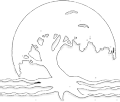 Riverside Park Residents AssociationGeneral Meeting Minutes – 1/3/24Minutes of the RPRA General Meeting held at the Radford Community Center on 1/3/24.CALL TO ORDER:President ESTHEL BRENNAN called the meeting to order at 7:09 pm.ROLE CALL:Board Members: Esthel, Chris, Ann, Kim, Stephanie, TomADMIN ITEMS: Brainstorming/Goal SettingMinutes for Dec are being drafted.  Jeff/Kim allow deferment of minutesGo to Riversidepark.org for renwal (for auto); Board members need to be up on duesMovie not able to be executed.  2nd Sat of every month…need to drive towards participation2 board positions open; outreach to EsthelFuture speakers:  Transport/mobility & public works; Any requests send to EstelleCode Enforcement Communication: Edward 18 pending cases open (12 cases bulk trash); Everything with code has to do w/what you can view.  26 “no code violations”Requested from code to separate bulk and dumpster trash (709 SW 9th ; Accruing fines )Police (2 officers)2 vehicle burglaries, 1 battery, 1 stolen vehicleExplained the situation on Jan 2nd (SWOT)Schedule a “walk & talk”Brought up issue w/swing bridge (due to weight) – Look into how it can be mitigated w/google with proper signageHomeless individuals staying during closed hours at 9pm (move along given they are trespassing); Outreach team for homeless – Need to be beyond rangersUpcoming Town Hall – Jerry P. at the Embassy Suites; wants participation to discuss priorities.  Next day will be another TH meeting for transportation -- AnnouncementsSidewalks, Storm mitigation and other priorities4 items that are urgent:  Sidewalk survey, Fortified Fort Lauderdale (Riverside Park was excluded; tickets open to clean drains) – write to the commissioner,  Storage Unit proposal (will need to pay attention for when it goes in front for approval),Trash Ordinance (signing needed)Treasurer’s ReportAccount Balance:  	$19,648.37 via Ann; Frank/Chris B (for acceptance of treasurer report)-$530 on auto renewals- Ann to investigate options for investment (need to investigate/research); Not a 501(3) AdjournmentMotion:	1st Stephanie / 2 AnnTime:		8:26pm	